PROGRAM FÖR KONTROLLUNDERSÖKNINGARI PROGRAMMET FÖR KONTROLLUNDERSÖKNIGAR BESKRIVER MAN VÄSENTLIGA FAKTA OCH UPPGIFTER MED ANKNYTNING TILL BASSÄNGVATTNETS KVALITET
UNDERSKRIFTER OCH GODKÄNNANDEN GODKÄNNANDEN FÖR PROGRAMMET FÖR KONTROLLUNDERSÖKNINGARKOPIOR AV HÄLSOSKYDDSMYNDIGHETENS E-POST I PÄRMEN MED PROGRAMMET FÖR KONTROLLUNDERSÖKNINGARINNEHÅLL:ALLMÄNNA UPPGIFTER OM ANLÄGGNINGENUPPGIFTER OM ANTAL BESÖKAREGRUNDUPPGIFTER OM BASSÄNGGRUPPERNAKEMIKALIER FÖR VATTENBEHANDLINGFÄLTMÄTARE PROVTAGNINGSPLANPROVTAGNINGSPUNKTERFÖRTECKNING ÖVER DOKUMENT MED ANKNYTNING TILL ANLÄGGNINGENS EGENKONROLLPROGRAM FÖR KONTROLLUNDERSÖKNINGARALLMÄNNA UPPGIFTER OM ANLÄGGNINGENPROGRAM FÖR KONTROLLUNDERSÖKNINGARUPPGIFTER OM ANTAL BESÖKARE
GRUNDUPPGIFTER
(Närmare bassängspecifika uppgifter om vattenbehandlingen finns i bilagorna till programmet för kontrollundersökningar)(VBG = vattenbehandlingsgrupp)PROGRAM FÖR KONTROLLUNDERSÖKNINGARKEMIKALIER FÖR VATTENBEHANDLING FÄLTMÄTAREPROVTAGNINGSPLAN* Anläggningens personal mäter med fältmätare för parametrar i bassängen.PROGRAM FÖR KONTROLLUNDERSÖKNINGARPROVTAGNINGSPUNKTERBassängspecifika provtagningsplaner för år _____ (mall)PROGRAM FÖR KONTROLLUNDERSÖKNINGARFÖRTECKNING ÖVER DOKUMENT 
MED ANKNYTNING TILL ANLÄGGNINGENS EGENKONROLL* Ett utifrån Säkerhets- och kemikalieverkets anvisning (Tukes-anvisning 1/2015 Främjande av säkerheten i simhallar och badanläggningar) utarbetat säkerhetsdokument.Bilaga till programmet för kontrollundersökningar BASSÄNGSPECIFIKA UPPGIFTER OM VATTENBEHANDLINGEN/ MALL 1BASSÄNGSPECIFIKA UPPGIFTER OM VATTENBEHANDLINGEN/ MALL 2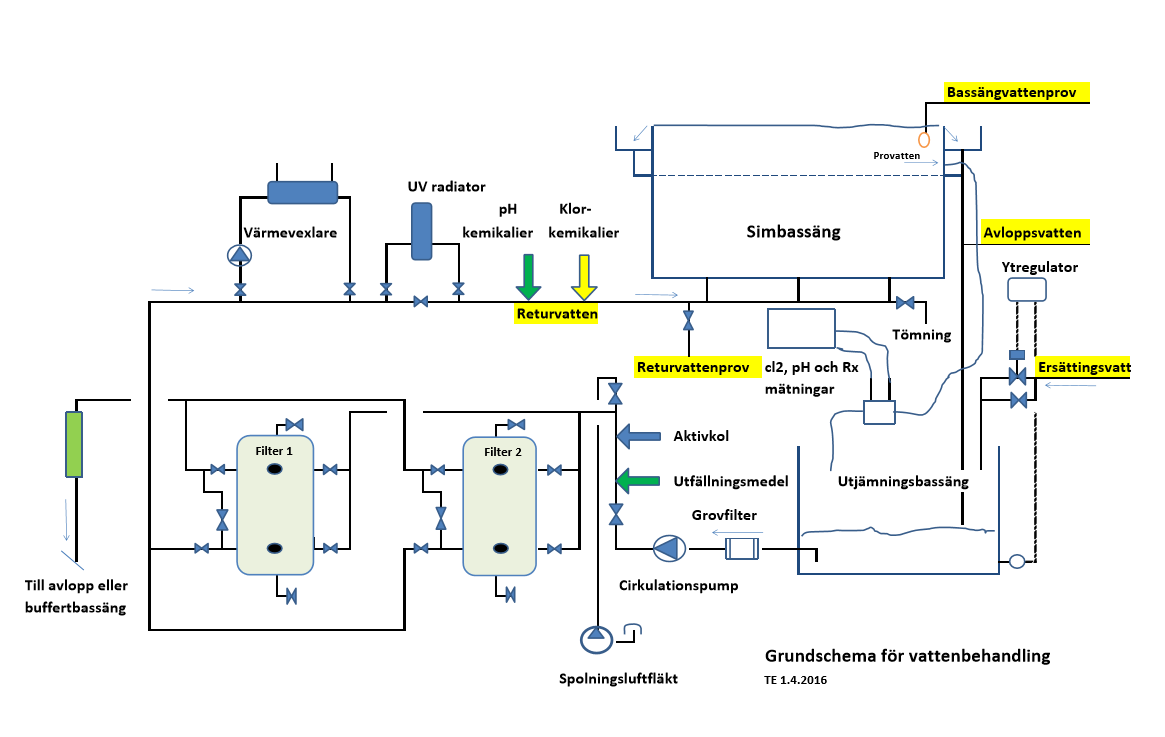 	Diagram: vattenbehandlingen för allaktivitetsbassängen.Anläggningens namnLappnejdens SpaSpavägen 112345 SpaGenomförda uppdateringar15.7.2013 allaktivitetsbassäng och kallbassäng byggdes till1.9.2016 provtagningsplanen ändradAnläggningens representant___/___20___Hälsoskyddsmyndigheten___/___20___Anläggningens namnLappnejdens SpaSpavägen 112345 SpaByggnadsår (bassängavdelningen)1990Grundrenoveringsår (bassängavdelningen) och 
huvudsakliga åtgärder2013
vattenbehandlingen och ventilationen förnyades helt,allaktivitetsbassäng och kallbassäng byggdes tillAnläggningens ägare och dennes kontaktuppgifterBassäng AbSpavägen 112345 SpaVerkställande direktör Peder Bassängastfn 016-535 535Bassängvattensystemens huvudsakliga
skötare och dennes kontaktuppgifterTobias Gåsistfn 040-123 456Underhållsavtal och kontaktuppgifterVattenbehandlingsfirma AbHälsoskyddsmyndighetens 
kontaktuppgifterLappnejdens stadHälsoinspektörHarald Bakomtfn 040-007, 016-007Person som tar kontrollundersökningsproverPerson som tar kontrollundersökningsprover med fältmätare Tobias Gåsis, tfn 040-123 456 Sune Servars, tfn 040-987 654
Tobias Gåsis, tfn 040-123 456 Sune Servars, tfn 040-987 654
Förteckningen över godkända provtagare är ett dokument för anläggningens egenkontroll Laboratorium som utför analyser och dess kontaktuppgifterLappnejdens laboratorium, tfn 045-679 000Lappnejdens@labra.fiRovaniemivägen 36 90001 RovaniemiStädansvarig och dennes kontaktuppgifterFastighetsskötselfirma Ab, tfn 040-676 767VattenarbetskortFörteckningen över personer med gällande vattenarbetskort är ett dokument för anläggningens egenkontroll.Verifiering av kompetensen hos den personal som deltar i renhållningen och städningen av simbassängs- och våtutrymmenaEn förteckning över personer med gällande hygienkompetensintyg för simbassängs- och våtutrymmen eller med något annat intyg över tillräcklig kompetens (t.ex. ett tjänstgöringsbetyg)  De uppgifter om öppettider och antal besökare som är utgångspunkten för planerna för vattenbehandlingenAntal besökare årsvis: 200 000 pers./år
Öppetdagar årsvis: 330 dygn/årAntal besökare i genomsnitt: 606 pers./dygn
Antal besökare den livligaste dagen: 1515 pers./dygn Uppföljning av antal besökareAntalet besökare kontrolleras automatiskt med ett passerportsystem vartill fördelningen av de besökande i de olika bassängerna räknas två gånger om året under en kontrollvecka. Med hjälp av kontrollen får man också uppgifter om belastningen av de olika bassängerna. Uppgifter om faktiskt antal besökareI driftkontrollpärmenMånader med livligaste användningJanuari, maj, decemberbassänggrupp VBG 1 Simbassäng 600 m3, temperatur 27 °Cöppna filter 3 st., 170 m3/hbassänggrupp VBG 2Undervisningsbassäng 50 m3, temperatur 30–33 °C Plaskdamm 6 m3, temperatur 30–33 °Cöppna filter 2 st., 110 m3/h(Undervisningsbassäng 80 m3/h, Plaskdamm 30 m3/h)
UV-anordningbassänggrupp VBG 3Allaktivitetsbassäng 110 m3, temperatur 30–33 °Ctryckfilter 2 st., 110 m3/h
UV-anordning
inmatning till aktivkolfilterbassänggrupp VBG 4Kallbassäng 2 m3, temperatur 8 °Ctryckfilter, 12 m3/hKlornatriumhypoklorit (10 %)
lagerbehållare 800 liter, eget kemikalieförråd 1pH-regleringsvavelsyra (37 %) 
lagerbehållare 800 liter, syraförråd 1UtfällningpolyaluminiumkloridPrincip för kemikalieregleringalla bassänger har separat automatisk klorreglering, 
alla bassänggrupper har separat automatisk pH-reglering,alla bassänggrupper har separata matarpumpar för fällningskemikalier (användningstid och flöde kan ställas in)Säkerhetsdatabladvid objekten samt i drift- och servicepärmarna för vattenbehandlingenKlorse förteckningen över fältmätare pHse förteckningen över fältmätareUppdaterad:1.9.2016Provgrupp I:
- Mikrobiologiska parametrar
- grumlighet
- pH-värde*- Fri klor*- Bunden klor*simbassängen 36 ggr/årundervisningsbassängen och plaskdammen 36 ggr/år
allaktivitetsbassängen 36 ggr/år
kallbassängen 36 ggr/årProvgrupp II:- Urea
- KMnO4
simbassängen 18 ggr/årundervisningsbassängen 9 ggr/år
plaskdammen 9 ggr/år (alternering med undervisningsbassängen)
allaktivitetsbassängen 18 ggr/år
kallbassängen 18 ggr/årProvgrupp III:
- THMsimbassängen 1 ggr/årundervisningsbassängen 1 ggr/år
allaktivitetsbassängen 1 ggr/år
kallbassängen 1 ggr/årProvgrupp IV:- Nitratallaktivitetsbassängen 6 ggr/årspädbarnssimningTestrapporter om kontrollundersökningarArkiveras som filer och i programmets för kontrollundersökningar pärm för testrapporterSimbassängensidan mot fönstret och hörnet av startpodieändandjup 30 cmUndervisningsbassängenmittpunkten av gaveln mot fönstret djup 30 cmPlaskdammenmittpunkten av gaveln mot fönstret, djup 10 cmAllaktivitetsbassängenvid den längre sidan vid bassänglyften, djup 30 cmKallbassängenvid trappan, djup 30 cmAnläggningLappnejdens SpaBassängsimbassängAntal besökare160 000 pers./årBassängvattenJanuariJanuariFebruariFebruariMarsMarsAprilAprilMajMajJuniJuniBassängvattenVeckaVeckaVeckaVeckaVeckaVeckaBassängvatten1I+II6I10I1419I+II23IBassängvatten2I71115I+II20I24Bassängvatten3I+II8I+II12I+II1621I+II25Bassängvatten4I913I17I22I+III26IBassängvatten5I+II1827Bassäng vattenJuliJuliAugustiAugustiSeptemberSeptemberOktoberOktoberNovemberNovemberDecemberDecemberBassäng vattenVeckaVeckaVeckaVeckaVeckaVeckaBassäng vatten28I32I36I+II41I45I+II49I+IIBassäng vatten29333742I+II46I50IBassäng vatten3034I+II384347I+II51I+IIBassäng vatten31I35I39I44I48I52IBassäng vatten40DOKUMENTFÖRVARINGSSÄTT, FÖRVARINGSPLATSBassängspecifika uppgifter om vattenbehandlingenFil och kontrollundersökningsprogrampärm, tekniska kontrollrummetSpecifikation av anordningar för vattenbehandlingenDrift- och servicepärmen, tekniska kontrollrummetFörteckning över fältmätare i användning samt kalibreringsinstruktionerDrift- och servicepärmen, tekniska kontrollrummetSäkerhetsdatabladFiler samt drift- och servicepärmen, tekniska kontrollrummetDriftkontroll:Journaler över driftkontrollenDriftjournalFörteckning över personer med gällande vattenarbetskortFil och driftkontrollpärmen (kopior av fyllda journaler), tekniska kontrollrummet
Fil och kontrollundersökningsprogrampärm, tekniska kontrollrummetTestrapporter om kontrollundersökningsresultatFiler och pärmen med testrapporter, tekniska kontrollrummetFörteckning över godkända provtagareFiler och kontrollundersökningsprogrampärm, tekniska kontrollrummetSammanfattning av bassängvattnets kvalitet / Rapport till myndighetenFiler och kontrollundersökningsprogrampärm, tekniska kontrollrummetPlan för störningssituationer:Allmänna instruktionerBassängspecifika instruktionerFil och kontrollundersökningsprogrampärm, tekniska kontrollrummet, planen för störningssituationer separat, badövervakningsrummetStädplan för bassängavdelningen
Instruktion för rengöring och desinficering av övriga redskap, till exempel lekredskap, hjälpmedel, kanoter och simfötterFil och städplan, tekniska kontrollrummet och städcentralenFil och städplanspärmHygieninstruktioner för badare  Fil och kopior: badövervakningsrummet, tekniska kontrollrummet, städcentralen och simhallens chefPlan för informeringFil och kontrollundersökningsprogrampärm, tekniska kontrollrummetAnmälan om störningssituationFil och driftkontrollpärmen, tekniska kontrollrummet
(jfr bilaga 13 till denna tillämpningsanvisning)Säkerhetsdokument*Fil och kopior: badövervakningsrummet, tekniska kontrollrummet, städcentralen och simhallens chefRäddningsplan Fil och kopior: badövervakningsrummet, tekniska kontrollrummet och simhallens chefAnläggningens namnLappnejdens SpaSpavägen 112345 SpaBassängens namn: simbassäng
vattenbehandlingsgrupp: VBG 1Bassängens namn: simbassäng
vattenbehandlingsgrupp: VBG 1Bassängens namn: simbassäng
vattenbehandlingsgrupp: VBG 1AKTUELL FAKTORDIMENSIONERINGSVÄRDENATT OBSERVERABASSNGENS VOLYM COH DIMENSIONER600 m325 x 15,5 x 1,2…2,0 mVATTNETS TEMPERATUR °C27ANTAL BESÖKARE PÅ LIVLIGASTE DAG 
(uppskattning eller enligt uppföljning av antal besökare)1 212 pers./dygnuppskattning 80 % av totala antalet den livligaste dagenANTAL BESÖKARE UNDER DEN LIVLIGASTE TIMMEN173 pers./hBASSÄNGBELASTNING DEN LIVLIGASTE DAGEN2,00 pers./dygn/bassäng-m3OMLOPPSFLÖDE OCH DÖDTID I FILTRERINGSOMLOPPET170 m3/h3,5 hflöde under stängningstider 60 % UTJÄMNINGSBASSÄNG20 m3anläggningen har en separat spolvattenbassäng för öppna filterFILTERöppna filter 3 st.,yta 3 x 6 m2,kvartssand,
Filtreringshastighet 10 m/h,Utfällning påkopplad under öppettiderBacksspolnings hastigheten bör vara 60…65 m/hSPOLNING AV FILTRENspolvattenbassäng + spolvattenpump, värmeåtervinning till ersättningsvattnet,spolhastighet 60…65 m/hflöde max. 300 m3/h,till en buffertbassängEFFEKTIVISERINGSMETODERinga metoder för effektiviseringMÄNGD ERSÄTTNINGSVATTENfrån kallbassängens returvatten, 
9 m3/dygn
(30 l /pers./dygn)*50 % totala mängden ersättningsvatten, separat mätareSPECIFIKATION AV ANORDNINGAR FÖR VATTENBEHANDLINGENModeller/typer av regulatorer, pumpar, flödesmätare, filter och filtermaterial, effektiviseringsmetoder, bassängsugare m.m. apparater och material samt serviceinstruktionerna för dem finns i drift- och servicepärmen.Anläggningens namnLappnejdens SpaSpavägen 112345 SpaBassängens namn: allaktivitetsbassäng
vattenbehandlingsgrupp: VBG 3Bassängens namn: allaktivitetsbassäng
vattenbehandlingsgrupp: VBG 3Bassängens namn: allaktivitetsbassäng
vattenbehandlingsgrupp: VBG 3AKTUELL FAKTORDIMENSIONERINGSVÄRDENATT OBSERVERABASSNGENS VOLYM OCH MÅTT110 m39 x 10 x 1,10…1,40 mbassäng för spädbarnssimningANTAL BESÖKARE LIVLIGASTE DAG 
(uppskattning eller enligt uppföljning av antal besökare från punkt 2.2.)750 pers./dygnuppskattning 50 % av totala antalet den livligaste dagenANTAL BESÖKARE TOPPTIMMEN107 pers./hBASSÄNGBELASTNING DEN LIVLIGASTE DAGEN4,0 pers./dygn/bassäng-m3OMLOPPSFLÖDE OCH DÖDTID I FILTRERINGSOMLOPPET110 m3/h1,0 hflöde under stängningstider 60 % UTJÄMNINGSBASSÄNG30 m3FILTERtryckfilter 2 st.,yta 2 x 2 m2,kvartssand,
Filtreringshastighet 27 m/h,Backsspolnings hastigheten bör vara 60…65 m/hSPOLNING AV FILTRENspolhastighet 60…65 m/hflöde max. 100 m3/h,till en buffertbassängspolvattnet till utjämningsbassängen med separata cirkulationspumpar, även luftspolningEFFEKTIVISERINGSMETODERinmatning av aktivkolpulver, 
UV-anordningMÄNGD ERSÄTTNINGSVATTENfrån kallbassängens returvatten, 
4,5 m3/dygn *
(30 l /pers./dygn)*25 % totala mängden ersättningsvatten, separat mätare